Муниципальное  общеобразовательное учреждение                                                                         «Средняя общеобразовательная  школа №1 с углублённым изучением отдельных предметовг. Дубны Московской области»                                                                                       Выполнила: учащаяся  3«А» классаАнтюфеева АлёнаРуководитель: учитель начальной                       школы МБОУ СОШ  №1Барашкова Людмила ПавловнаТЕМА: «Окрашивание цветов в домашних условиях»ГОРОДСКАЯ НАУЧНО – ПОЗНАВАТЕЛЬНАЯ КОНФЕРЕНЦИЯМЛАДШИХ ШКОЛЬНИКОВ«ШАГ В НАУКУ»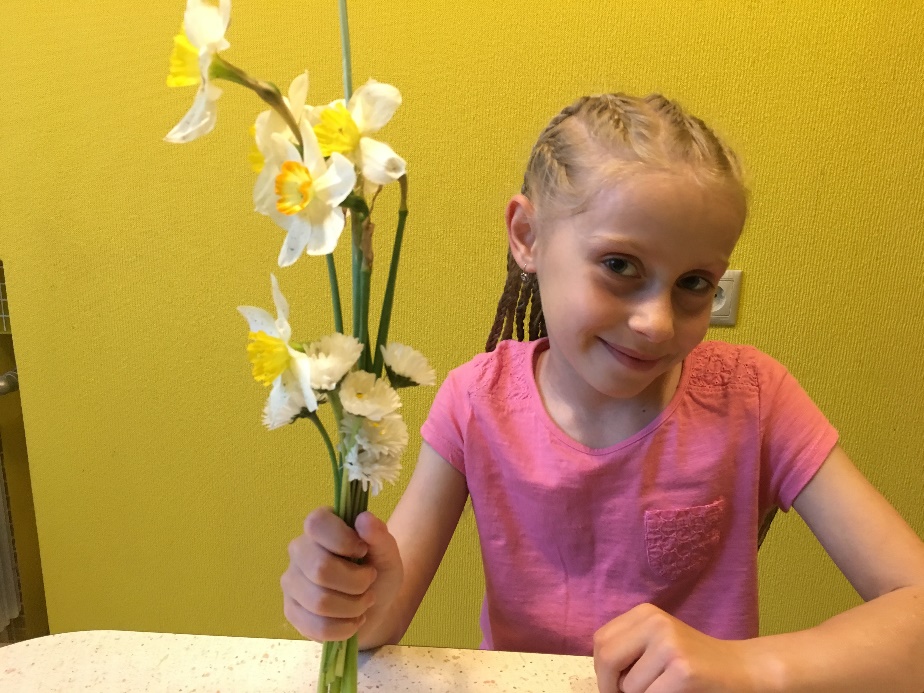 Московская областьгород Дубна2019 годСОДЕРЖАНИЕ  Введение………………………………………………………………………………… 3Описание цветов……………………...…..………………………………….… 4     II. Эксперимент по окрашиванию цветов…….……….………………………………… 6                 1. Цель эксперимента………………………………..................................................6               2. Описание эксперимента….…………………….……………………………….. 6                 3. Материальное обеспечение эксперимента…….……………………………….. 6                 4. Ход эксперимента………………………………………………………………... 9     III. Описание результатов эксперимента…………………………………………...…....10I. ВведениеПостановка целей и задачМоя исследовательская работа называется «Окрашивание цветов в домашних условиях».      Цель исследования: проверка гипотезы о возможности окрашивания срезанных цветов пищевыми красителями.Объект исследования: процессы, происходящие  в цветах после их срезания.
       Предмет исследования: процесс всасывания жидкости срезанными  живыми цветами с белыми лепестками (хризантемами, нарциссами, розами , цикламенами).Гипотеза исследования: при всасывании воды с красящим веществом белые лепестки цветов окрасятся в цвет красителя.Методы исследования: метод наблюдения, исторический метод, метод эксперимента, метод сравнения. 		Задачи:1. Провести описание цветов, которые планируется окрасить. 2. Провести эксперимент по окрашиванию срезанных цветов.3. Сравнить результаты эксперимента и сформулировать выводы. 1. Описание цветов«Хризантема»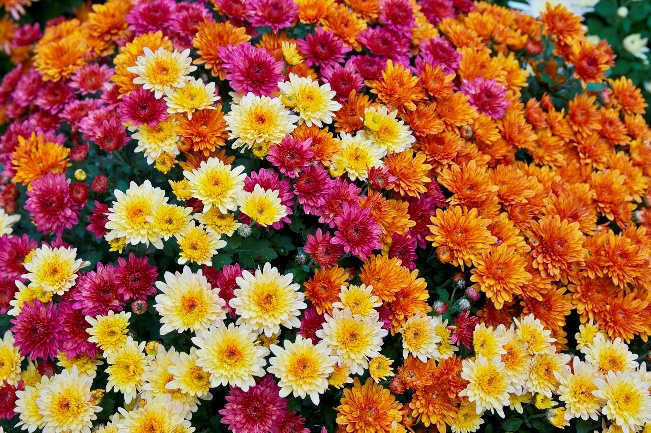 Хризантема – однолетнее и многолетнее растение из семейства Астровых.  Ее родиной считается Китай, где она обрела известность как «цветок Солнца». Согласно восточным преданиям, у тех, кто выращивает хризантемы, жизнь будет долгой и благополучной.
Сегодня хризантема встречается не только на Востоке, но и во всем мире, и популярность ее не угасает. Благодаря стараниям селекционеров появилось множество видов и форм этого растения. Хризантема – предмет гордости и восхищения любого садовода.
Недаром ее называют царицей осени – цветы хризантемы радуют глаз с августа до ноября. Бурное цветение продолжается до первых заморозков, некоторые растения выдерживают температуру до -7. «Нарцисс»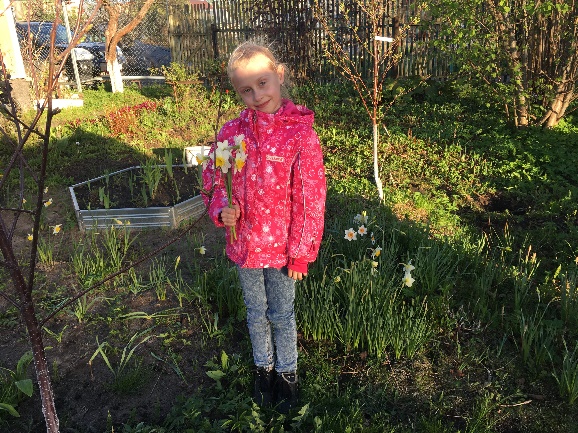 Нарцисс – многолетнее луковичное растение, это весенний цветок, к сожалению, насладиться его красотой можно совсем недолго (в среднем около двух недель). Но зато луковицы этих растений могут сохраняться в земле по 5-8 лет. Известно около 60 диких видов, растущих на Средиземноморском побережье Европы и Северной Африки, а также в Англии и Ирландии. Произрастают нарциссы в лиственных горных лесах и на влажных лугах. В культуре используются несколько тысяч сортов, а также около 25 видов. Название растения связано с древнегреческим мифом: прекрасный юноша Нарцисс увидел в воде свое отражение и не смог от него оторваться. Он так и умер на берегу ручья от любви к самому себе. А на этом месте вырос удивительно красивый цветок со склоненной головкой, который люди назвали нарциссом.«Роза»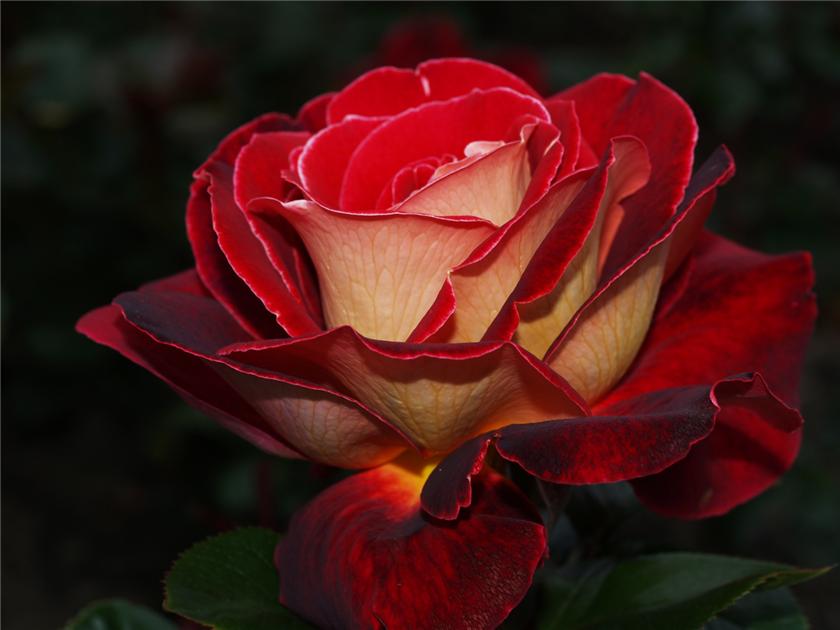 Роза — собирательное название видов и сортов представителей рода Шиповник (лат. Rósa), выращиваемых человеком. Большая часть сортов роз получена в результате длительной селекции путём многократных повторных скрещиваний и отбора. Некоторые сорта являются формами дикорастущих видов. Пожалуй, ни об одном растении не существует столько мифов и легенд, как о розе – этот цветок появился на земле много миллионов лет назад и до сих пор пользуется повышенной популярностью у цветоводов всех стран мира. Розы почитались и в Древней Персии, и в Греции, и во Франции, а вот в России этот цветок долгое время считали языческим символом. Высокие декоративные качества этого растения воспеваются в песнях, ему посвящают оды и трактаты, многие древние рода помещают его на свои гербы. Известно, что культурные розы произошли от дикорастущих цветов. Самый распространенный из них — шиповник, или «собачья роза», родом из Северной Европы. В XIV веке крестоносцы завезли в Европу с Ближнего Востока галльскую и дамасскую розы. Они стали прародителями, как теперь принято говорить, старинных сортов.«Цикламен персидский»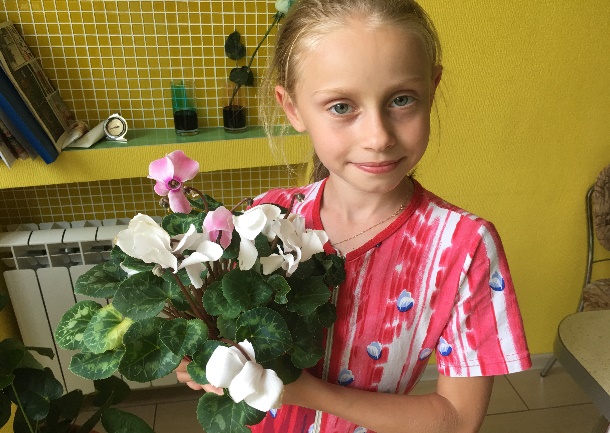 Цикламен персидский — многолетнее, травянистое, клубне корневое растение, высотой около 30 см. Клубни плоскоокруглой формы, до 15 см в диаметре, имеют только одну точку роста. Это одно из самых изящных растений, которые можно выращивать в домашних условиях. Характерная особенность цветка — отсутствие стебля. Интересный факт! В одной из книг XVIII столетия цикламен прозвали свиным хлебом. Оказывается, свиньи, разрывают землю и специально ищут клубни и корни цикламена, которыми с превеликим удовольствием питаются, поэтому цикламен и получил такое название. Кстати, клубни цикламена ядовиты, но еще во времена Гиппократа научились делать вытяжку из клубней цикламена и использовать как лекарство от некоторых болезней. Например, раньше цикламен использовали при ревматизме, гайморите, при укусах ядовитых змей.Эксперимент по окрашиванию цветов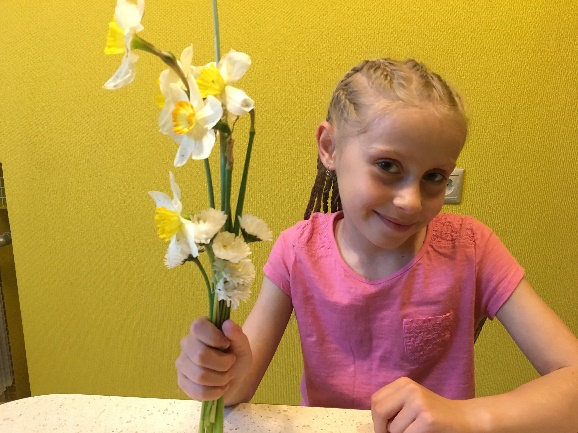       1. Цель эксперимента      	Цель эксперимента: проверка гипотезы о возможности окрашивания срезанных цветов пищевыми красителями.      2. Описание экспериментаОписание эксперимента: Отобранные цветы с белыми лепестками помещаются в воду с красителем. По истечению определенного времени, производится наблюдение за степенью окрашивания различных видов цветов и делается вывод о возможности их окрашивания.      3. Материальное обеспечение эксперимента Материальное обеспечение эксперимента: - цветы с белыми лепестками; - емкости для воды;  - пищевые красители разных цветов; - нож;-  вода.Для эксперимента я использовала краситель двух видов, сухой и жидкий. Цветы хризантемы ,розы , нарциссы , цикламены .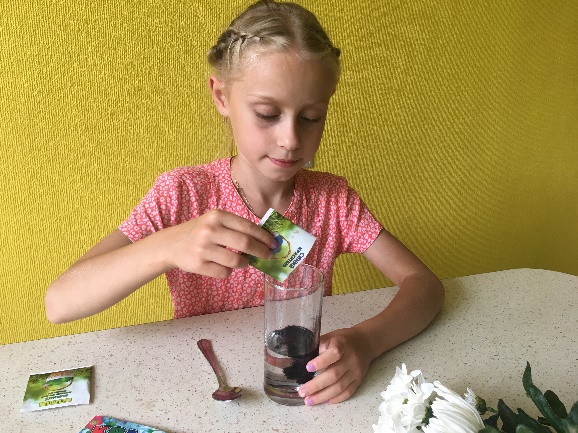 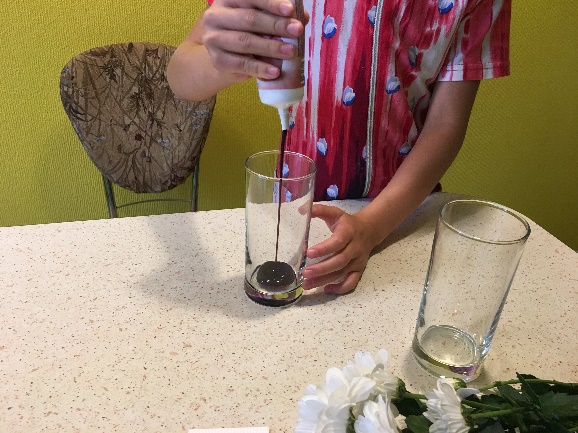 Подрезала стебли цветкам. Ножницы для этой цели не годятся — только острый нож. Обрезала стебель наискось на 2 сантиметра под углом 45 градусов в теплой воде. При перемещении цветов из воды в емкости с красителями сделала это максимально быстро, зажав срез пальцем, т.к. при контакте с воздухом в микропорах стебля образуются воздушные пробки, мешающие воде свободно проходить по стеблю.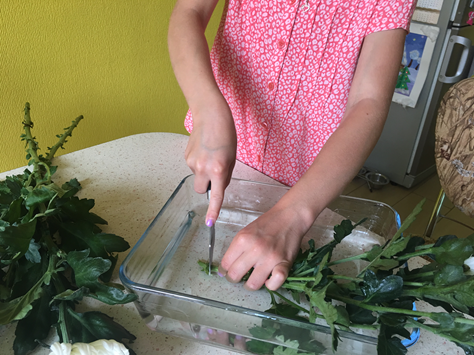 Цветы, лишенные корней, не теряют возможность поглощать окрашенную воду. Это возможно благодаря процессу транспирации – испарению воды растением. Основным органом транспирации является лист. У растений есть два типа сосудов. Сосуды-трубочки, являющиеся ксилемой, передают воду и питательные вещества с низу вверх – от корней к листьям. Образующиеся в листьях при фотосинтезе питательные вещества идут с верху вниз к корням по другим сосудам – флоэме. Практика показывает, что окрашивается не только цветок, но стебель и листья растения. 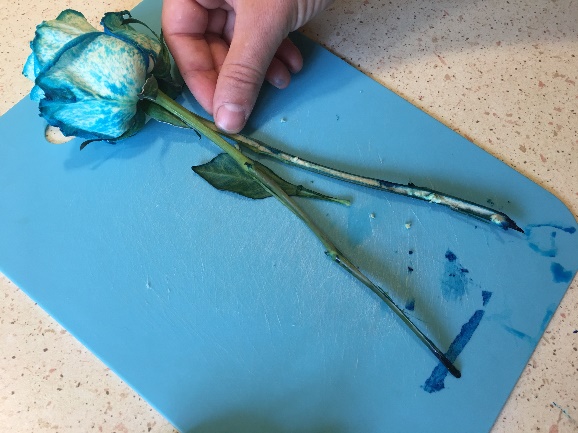 Поместила по одному цветку в каждую емкость с красителем. 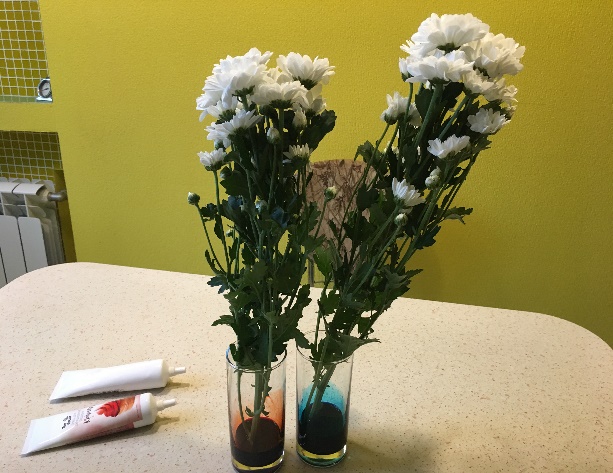 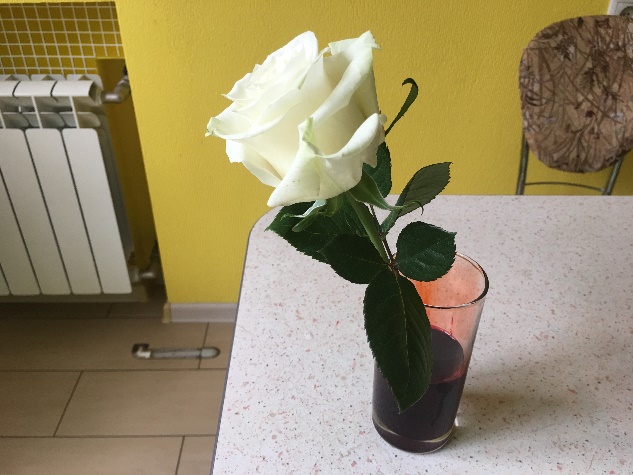 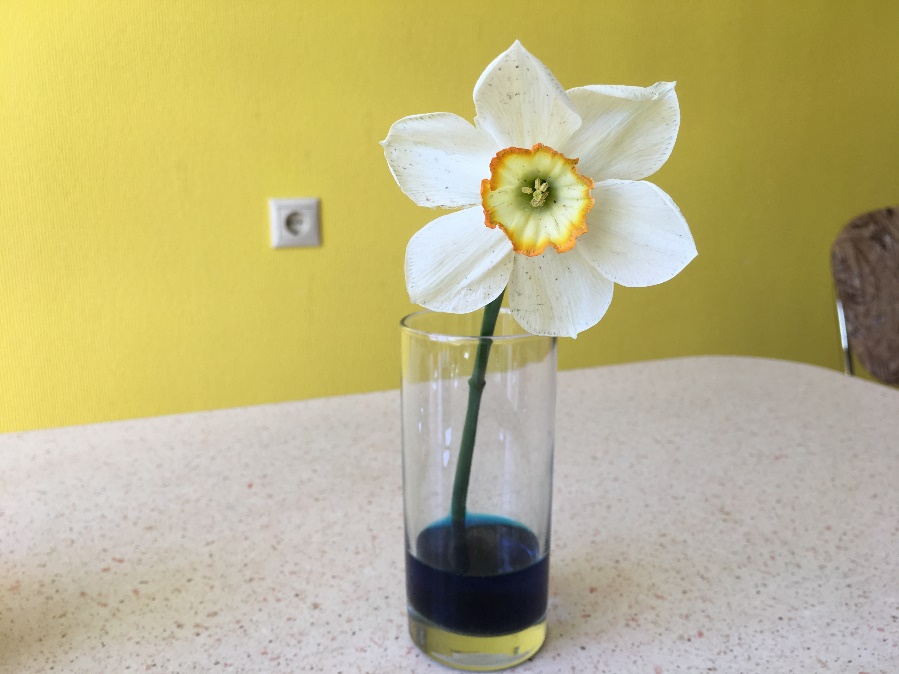 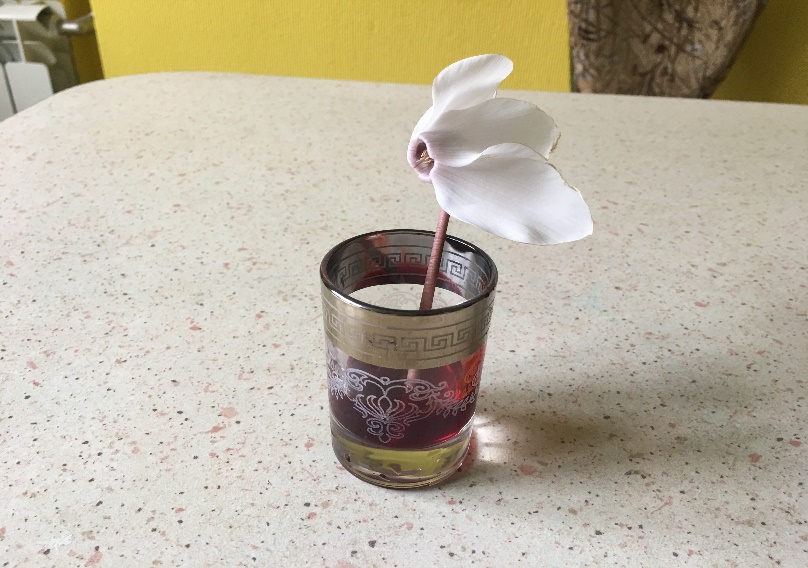 Я подождала, пока окрашенная вода поднимется по стебелькам растений вверх и окрасит лепестки.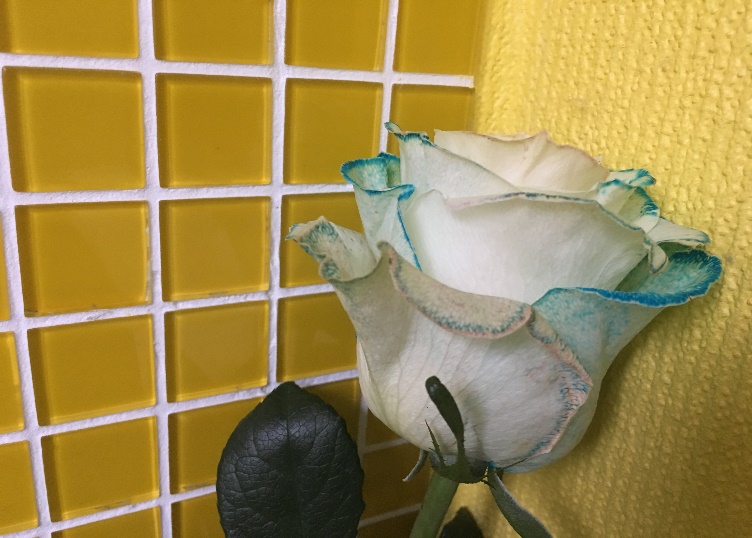 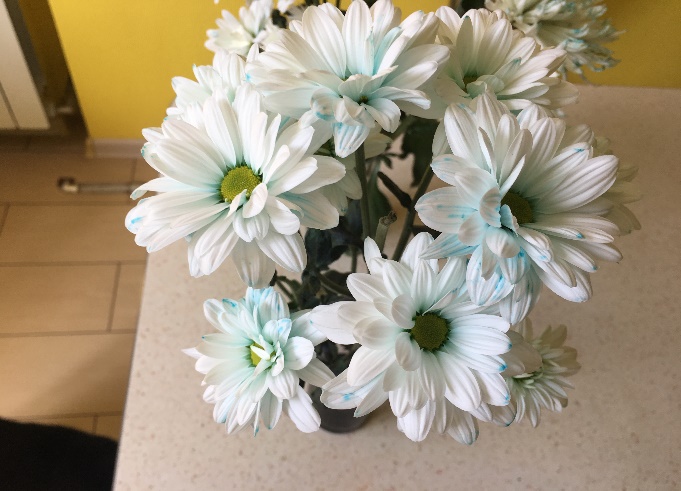 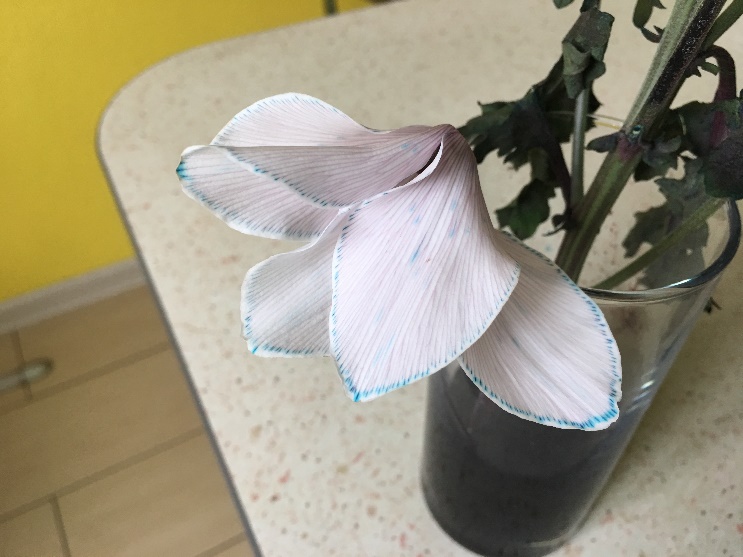 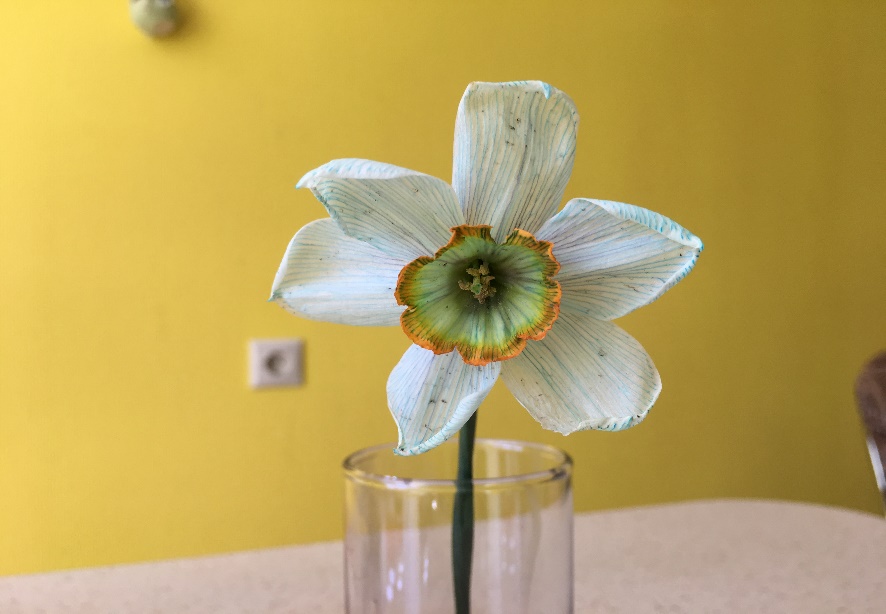 Ход экспериментаЧерез 2 часа, проведенных в красителе, цветки начали менять свой цвет, но только через 24 часа цветки приобрели максимально насыщенный окрас. После достижения желаемого окраса лепестков, цветки были извлечены из раствора и помещены в чистую воду, так они простояли ещё несколько дней. 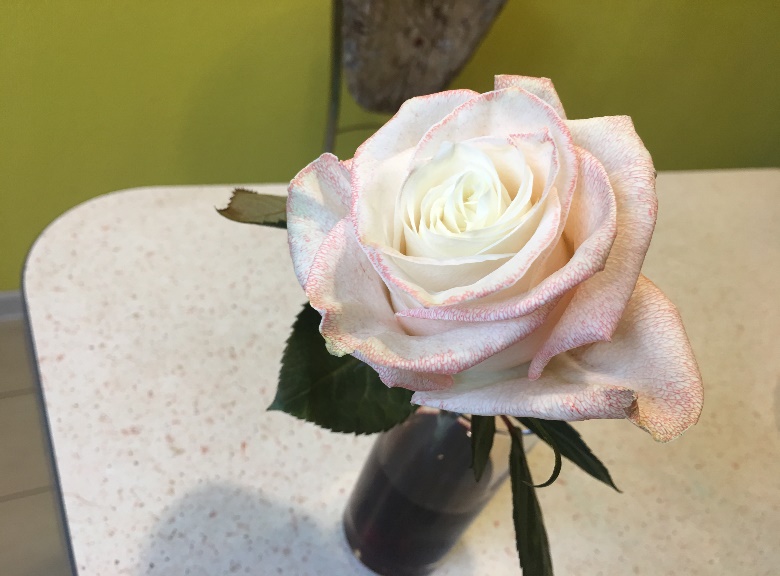 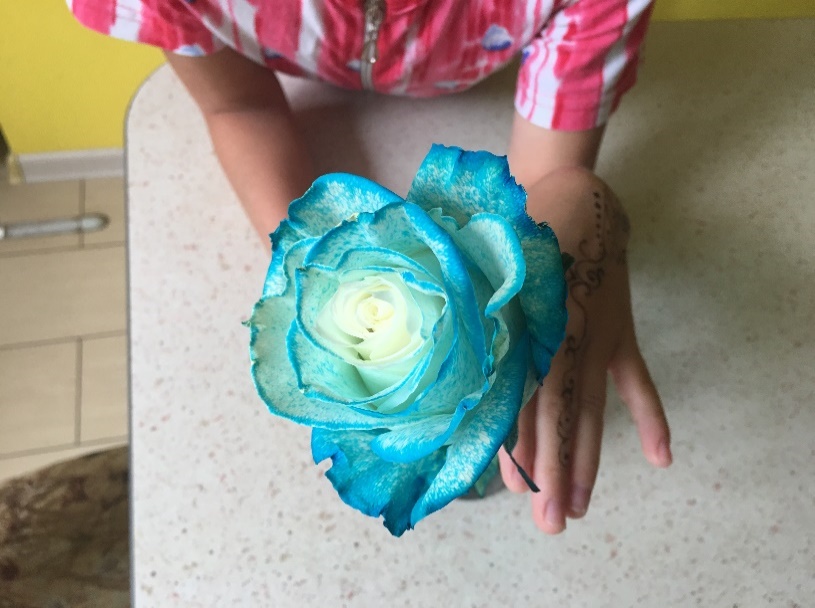 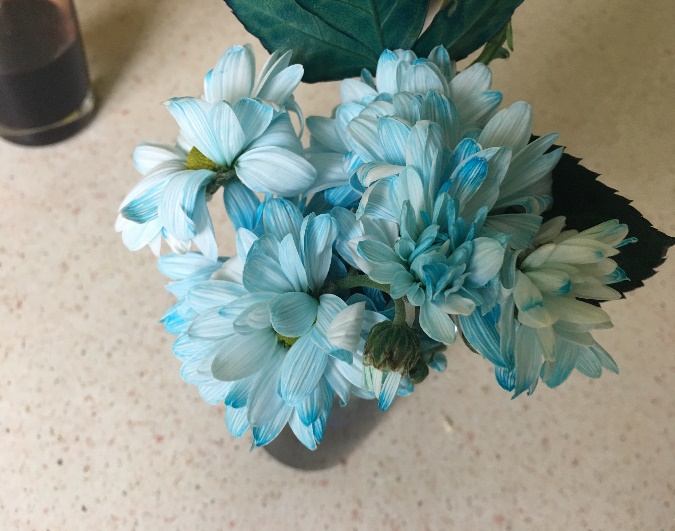 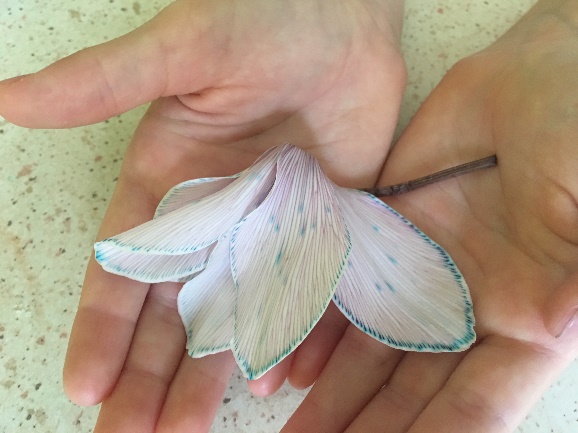 Также я решила окрасить цветы в два цвета. Сначала я поместила цветок в красный краситель. После того как он окрасился я переставила его в синий. 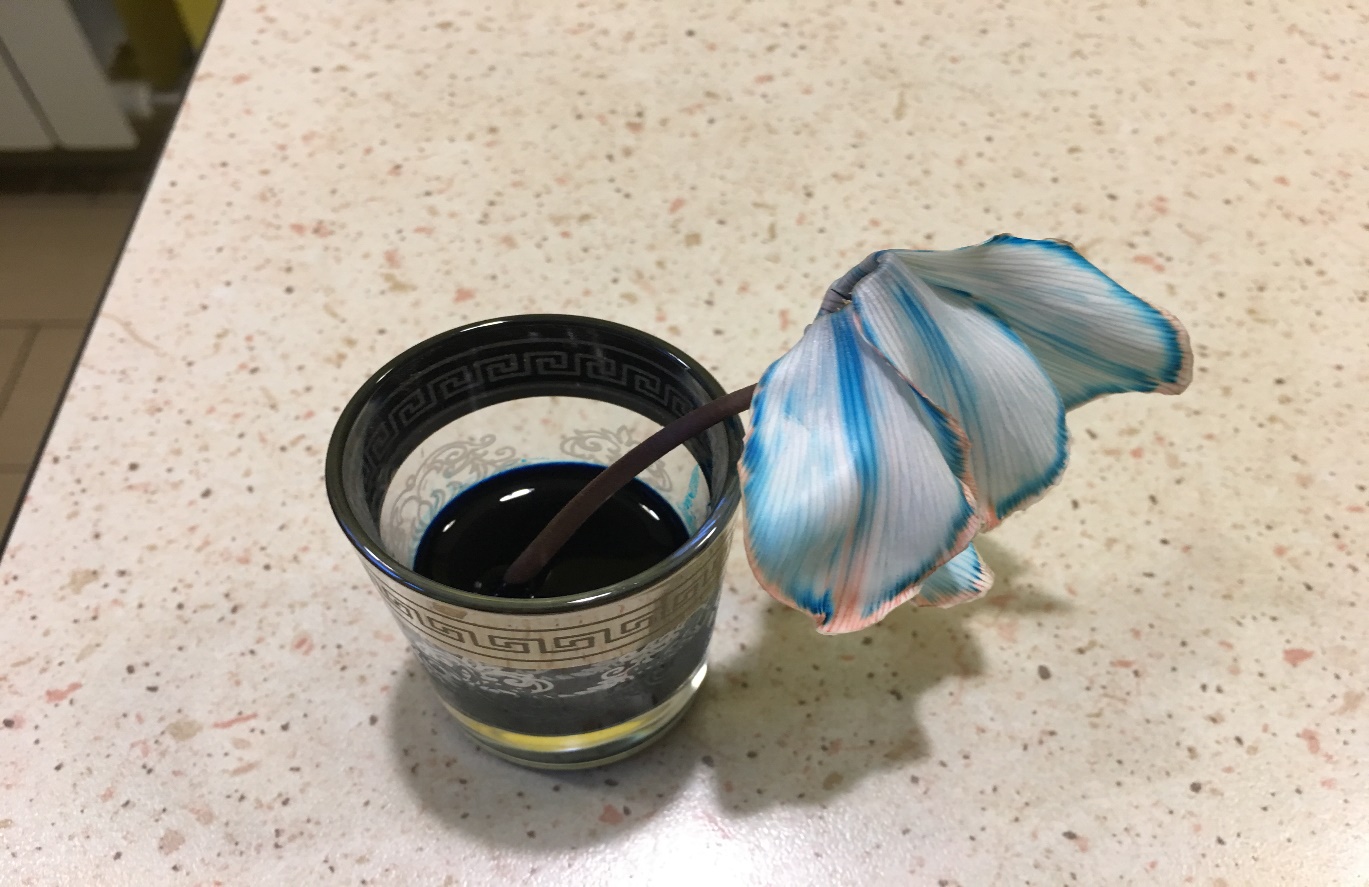 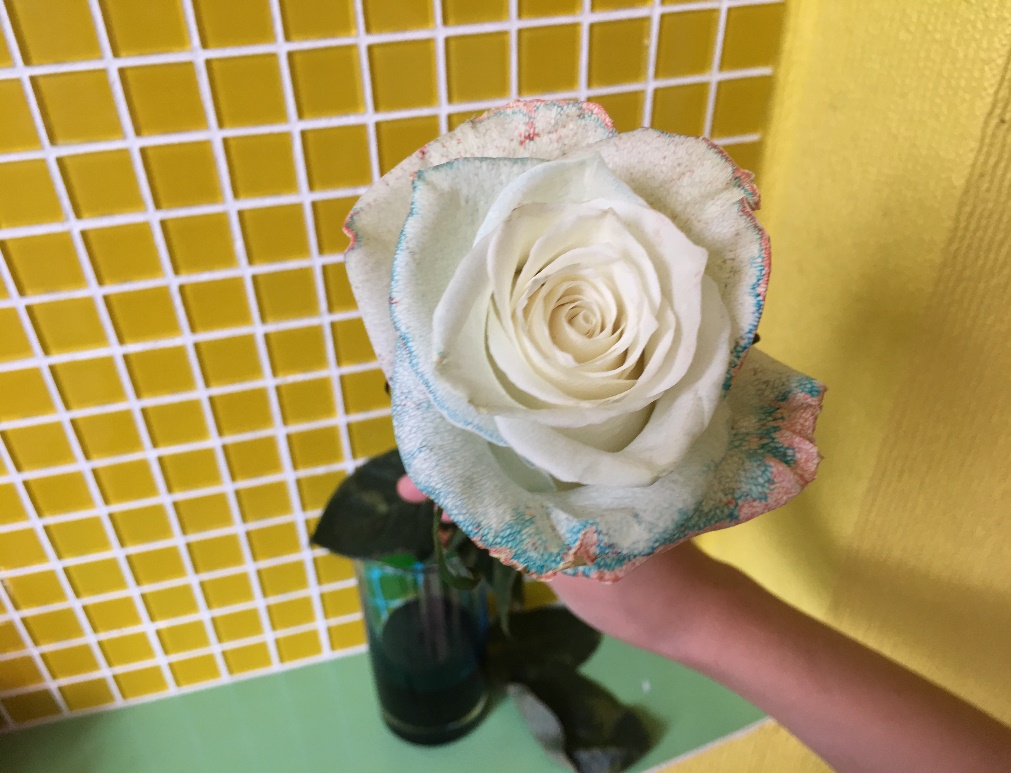 Описание результатовИтак, я сделала вывод, что роза, цикламен, хризантема и нарцисс способны окрашиваться в другие цвета. Время окраски цветов зависит от строения стебля. У цикламена и нарцисса стебель трубчатый с полыми ситовидными трубками, поэтому движение воды происходит быстрее и цветок быстрее окрашивается в цвет пищевого красителя. У хризантем и роз стебель плотный, вода поступает к листьям и цветам значительно медленнее, поэтому и результат достигается медленнее. Цветы с короткими стеблями приобретают цвет быстрее, чем с длинными. Окрашивание всегда происходит неравномерно. Таким образом гипотеза о возможности окрашивания срезанных цветов с помощью воды, в которой растворен краситель, полностью подтвердилась. Благодаря проведенному исследованию я приобрела новые знания и умения, прочитала в литературе и Интернете много интересного о цветах, узнала о строении и питании растений; поняла, что можно использовать их природные свойства для изменения окраски цветка; убедилась в этом на практике и получила желаемые оттенки экспериментальным путем.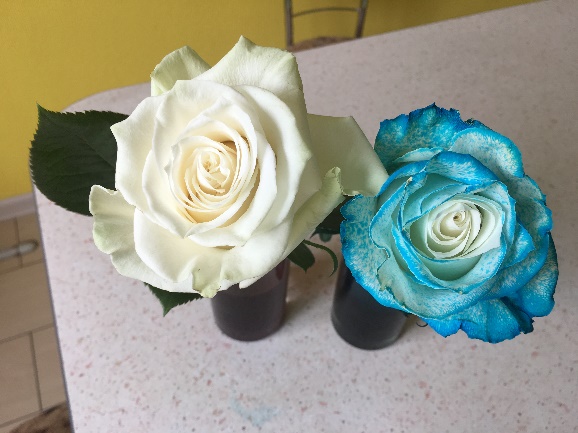 